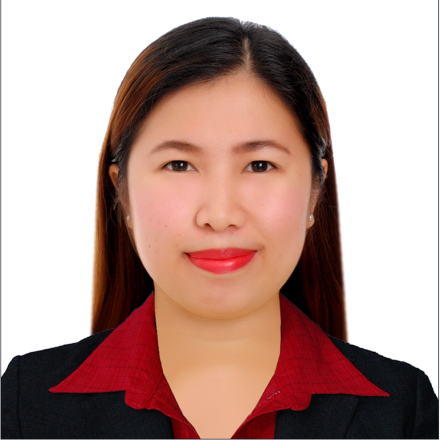 ELMAELMA.347144@2freemail.com   Objective:	 Seeking for a position wherein my educational abilities and working experience can be fully and effectively utilized with opportunities of growth, enhancement of professional knowledge and permanent employment.WORK EXPERIENCE:Bank of the Philippine IslandBpi Card CenterPaseo De Roxas, Makati City, PhilippinesCardholder Services -  Credit Card OperationsAccounts Creation UnitDec 1 2012 to JANUARY 13, 2017Functions ASSIGNED:Online checkerMay 2015 to JANUARY 2017Primarily responsible in verifying the correctness of all encoded data for additional and replacement card requests in Cardlinkvs processing sheet.Verifies correctness on line of all created accounts in Cardlink for additional and replacement card requests such as link, conversion, supplementary, regular/lost replacement and prepares daily production report at the end of the day.Prepares FMT (File Maintenance Ticket) for errors encountered during verification.Checks File Maintenance Report vs File Maintenance Ticket to ensure that all maintenance made are properly documented and authorized.Performs other duties assigned by immediate officer.NEW ACCOUNTS CHECKER 1 & 2MARCH 2014-MAY 2015Responsible for the verification of all manually encoded data in CardLink versus the newly approved applications.Verify accuracy of encoded information in Cardlinkvs application Form and other supporting documents and prepares daily production report at the end of the day.Prepare File Maintenance Ticket (FMT) for errors encountered during verification.Re process/ update account with deferred status as soon as needed documents were submitted.Retrieves and screens Express Start Application from DTAS.Ensure that all additional documents received thru counter are scanned and attached in capsutil.Handle queries and follow ups received thru phone or emails.Performs other duties assigned by immediate officer.PREPAID CARD/ECASH SERVICE STAFF MAKERJANUARY 2013-MARCH 2014Primarily responsible for ensuring that all Express Cash retail / corporate account creation and maintenance are being processed within the set turn-around-timeRetrieves and screens new application, renewal and/or replacement requests from all sources (Siebel. EOL, Marketing Dept, DTAS, emails)Supervises the workplace responsible for executing Express Cash account creation and maintenanceReviews the accuracy of all billings /charges related to express cash account creation and maintenance.Prepares and monitors corporate card billings and payment on new account creation and replacements.Advises branches regarding billing to be debited on companies’ accounts.Handle various queries regarding service requests processed.Performs other duties assigned by  immediate officer.ONLINE CHECKER – LINK (ECREDIT AND AMORE CARDS PROMO)DECEMBER 2012Verifies correctness on line of all created accounts in Cardlink for link cards for ECREDIT and during the promo period of AMORE CARDS.Prepares daily production report at the end of the day.Prepares FMT (File Maintenance Ticket) for errors encountered during verification.Performs other duties assigned by immediate officer.NPS ConstructionOffice ClerkPolangui, AlbayApril 2012 – October 2012Collect, count, and disburse money, do basic bookkeeping and complete banking transactions.Answer telephones, direct calls and take messages.Compile, copy, sort, and file records of office activities, business transactions, and other activities.Operate office machines, such as photocopiers and scanners and personal computers.
Compute, record, and proofread data and other information, such as records or reports.Review files, records, and other documents to obtain information to respond to requests.Inventory and order materials, supplies, and services.Process and prepare documents, such as business or government forms and expense reports.Type, format, proofread and edit correspondence and other documents.Educational Attainment:Seminars Attended:I attest the authenticity of all information set forth in this paper.Further information is available upon request.LevelName of SchoolInclusive YearsAwards ReceivedPost-GraduatePolangui Community CollegeCertificate in Methods of Teaching2012TertiaryBicol University Polangui CampusBS-Entrepreneurship2008-2012CUM LAUDESecondaryPolangui General Comprehensive High School2004-20083rd Honorable MentionPreliminaryNapo Elementary School1997-2004ValedictorianDATETRAININGVENUEDec 3-5 ,2012EMPLOYMENT ORIENTATION PROGRAMBPI HEAD OFFICEFEB 20,2013BPI SERVICE PLUS21st floor HR-Training Center, BPI BuendiaCenterJune 5,2013OPERATIONS WORKSHOP SEMINAR21st floor HR-Training Center, BPI BuendiaCenterMAY 16-17,2013Business Correspondence Writing Course21st floor HR-Training Center, BPI BuendiaCenterMay 2013My E- Learning -5sBPI CARD CENTERMay 2013My E- Learning How to Become an effective memberBPI CARD CENTERJune 2013Advance DTA Management in Excel 2007BPI CARD CENTERJune 2013Financial WellnessBPI CARD CENTERSEPT 18,2013 8:30-12:30Money Laundering and Terrorist Financing Prevention Program SeminarBPI HEAD OFFICEMARCH 12,2014Professional Enhancement Program20th flr, BPI Buendia CenterJune 13,2014Signature Verification Seminar20th flr, BPI Buendia CenterJul 11,2014Professional Image Development workshop ( PID )20F Excellence Room BPI Buendia CenterDec 15,2014Being an effective team memberE-learningDec 17,2014Effective Team CommunicationE-learningDec 18,2014Managing Your Career : Getting on the Right TrackE-learningDec 18,2014Managing Your Career : Creating a PlanE-learningJanuary 12-13, 2015RELATIONSHIP MANAGEMENT 2 CERT PROGRAM20th flr, BPI Buendia CenterMARCH 4 2015 (AM)The Anatomy of a QT Business Case20th flr, BPI Buendia CenterJune 15 ,2015 (AM)CLIENT XCENTRICITYBPI HEAD OFFICEDec 16,2015Improving Your Emotional Intelligence SkillsE-learningDec 18,2015Time Management : Planning and Prioritizing Your TimeE-learningDec 23,2015GIVING FEEDBACKE-learningDec 23,2015RECEIVING FEEDBACK AND CRITICSME-learningMARCH17,2016Money Laundering and Terrorist Financing Prevention Program SeminarE-learning